PODALJŠANO BIVANJE DOMAIgre na prostemDIRKA Z ZAVEZANIMI NOGAMIV zabavno igro povabi svojo družino. V igri naenkrat sodelujeta dva. Dve osebi se postavita skupaj in zavežeta po eno nogo. Določite startno in ciljno črto, ki ju morata tekmovalca z zavezanimi nogami prečkati.  V igri lahko štopate čas in tekmujete. 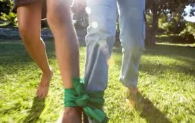 